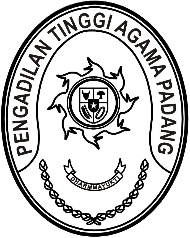 Nomor     	: W3-A/     /KP.01.2/8/2022	18 Agustus 2022Lampiran	: 1 (satu) berkasPerihal	: Mohon Penerbitan Taspen	  	a.n. Richa Meiliyana Rachmawati, A.Md.A.B. Yth. Kepala PT. Taspen Cabang PadangAssalamu’alaikum, Wr. Wb.Bersama ini kami mohon kiranya saudara berkenan menerbitkan Kartu Taspen atas nama :Sebagai bahan pertimbangan Bersama ini kami lampirkan:Fotocopy SK Calon Pegawai Negeri SipilFotocopy Surat Perintah Melaksanakan Tugas (SPMT);Fotocopy amprah gaji;KP4;Fotocopy KTP;Demikianlah, atas kerjasamanya kami ucapkan terima kasih.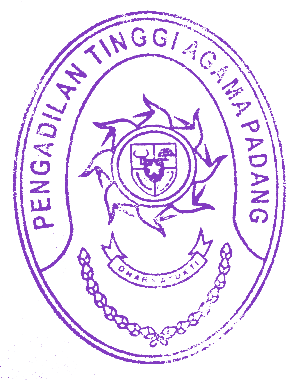 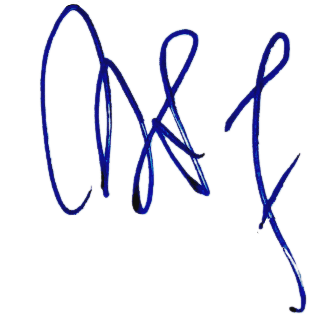 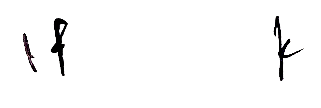 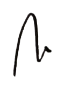 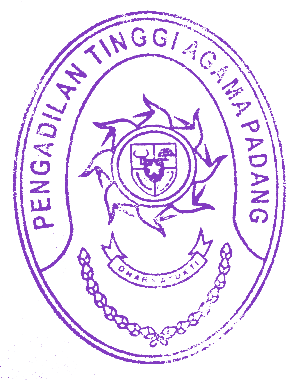 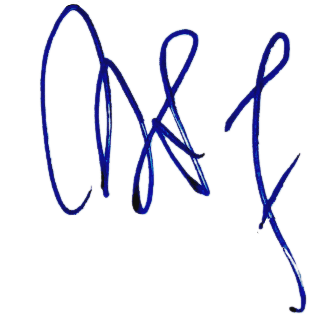 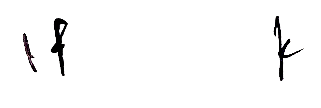 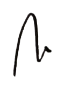 WassalamKetua,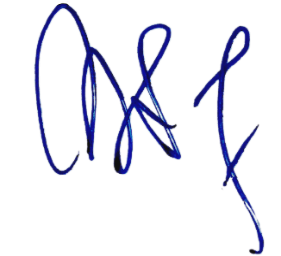 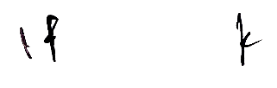 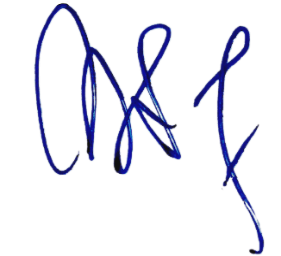 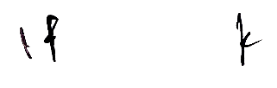 Zein AhsanNoNama/NIPPangkatJabatanSatker1.Jelsita Novi, S.H.NIP. 199711152022032010Penata Muda (III/a)Analis Perkara PeradilanPengadilan Tinggi Agama Padang2.Riceelia Junifa, S.E.NIP. 199706062022032015Penata Muda (III/a)Analis Perencana  Evaluasi dan PelaporanPengadilan Tinggi Agama Padang3.Rinaldi Orlando, A.Md.A.B.NIP. 199606062020122009Pengatur (II/c)ArsiparisPelaksanaPengadilan Tinggi Agama Padang